受講生ID：	氏名：	提出日：科学者の芽育成プログラム  受講レポート みんなで科学『埼玉県の鉱物スティルプノメレンとは』受講日	先生	教育学部 自然科学専修　岡本 和明 先生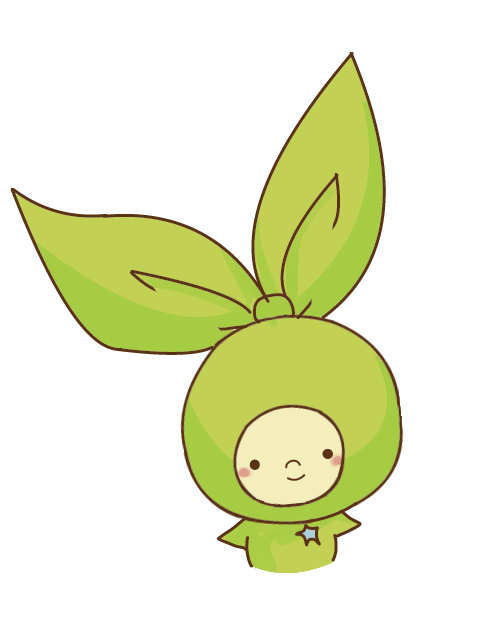 先生/メンターからのコメント